Тема поста: В какие страны можно поехать, если до окончания срока действия загранпаспорта осталось больше трех месяцев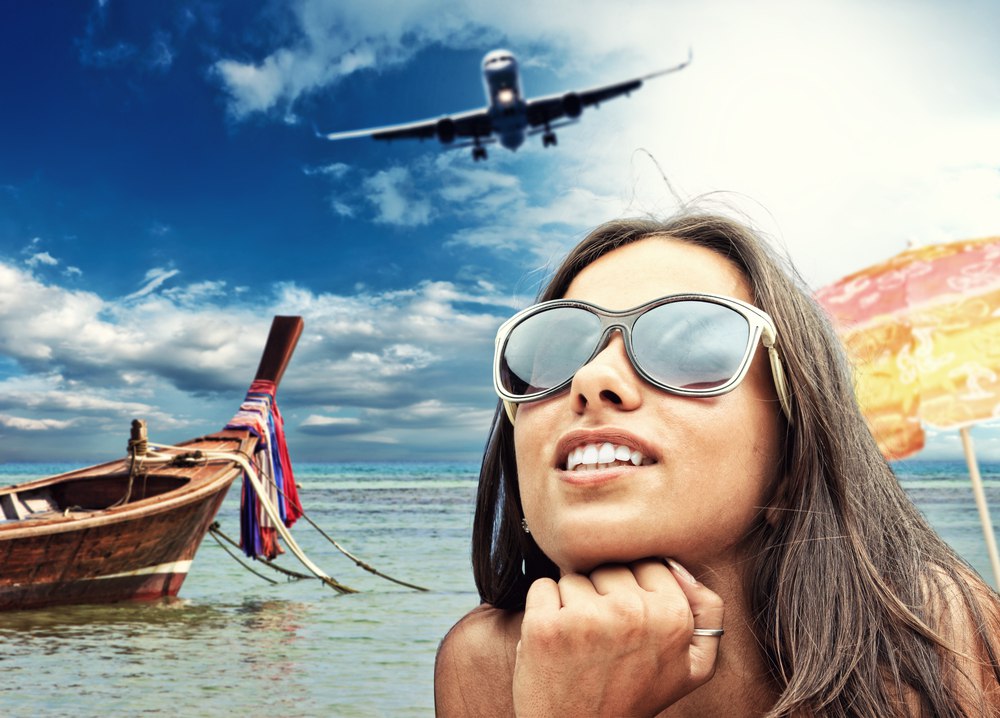 Facebook / ВК#СоветНеделиСобрались отдохнуть на пляже, но забыли, что заканчивается срок действия вашего загранпаспорта? Не беда, сегодня мы расскажем вам о странах, куда можно поехать, если до окончания загранпаспорта осталось менее 3 месяцев: Доминиканская РеспубликаКубаМароккоЧерногорияЯмайкаТем же, кто не хочет быть ограниченным в выборе места и времени своего отдыха, мы рекомендуем заранее подготовиться. Новый загранпаспорт вы можете заказать на портале госуслуг по ссылке: загранпаспорт сроком действия на 5 лет - https://goo.gl/mzeIUl  / https://goo.gl/abIsW2 / https://goo.gl/Mhv4jLбиометрический загранпаспорт (на 10 лет) - https://goo.gl/nVEbJL / https://goo.gl/LglTP2  / https://goo.gl/UAwdkZ Важно помнить, что срок изготовления нового загранпаспорта займет 1 месяц по месту жительства (то, что по привычке называют “по прописке”) и 4 месяца - по месту пребывания (“не по прописке”).Twitter#СоветНедели Куда поехать, если загранпаспорт заканчивается через 3 месяца: http://goo.gl/kLLbF5 ЖЖКуда поехать, если до окончания срока действия загранпаспорта осталось меньше 3 месяцевДля поездки заграницу многие страны требуют, чтобы срок действия загранпаспорта составлял не менее 6 месяцев. Чтобы не быть ограниченным в выборе страны для отдыха, мы рекомендуем вам позаботиться об изготовлении загранпаспорта заранее.Заказать загранпаспорт можно на портале госуслуг, но только в том случае, если у вас есть подтвержденный аккаунт.Заказать загранпаспорт сроком действия на 5 лет Заказать биометрический загранпаспорт (на 10 лет)Сроки изготовления загранпаспортов:1 месяц по месту жительства (то, что по привычке называют “по прописке”);4 месяца - по месту пребывания (“не по прописке”)Где позагорать, если срок действия загранпаспорта составляет менее 3 месяцев?Если вы все же не успели вовремя поменять загранпаспорт, не огорчайтесь. Есть страны, куда можно поехать, если срок окончания паспорта составляет меньше 3 месяцев. Доминиканская РеспубликаКубаМальдивские островаМароккоЧерногорияЯмайка